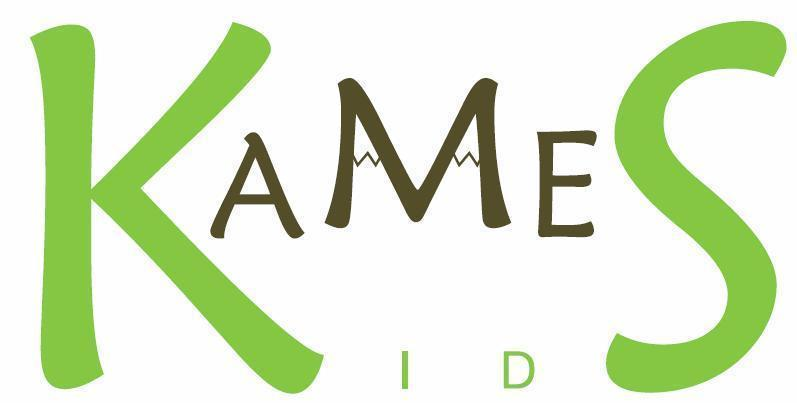 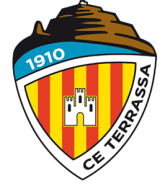                                                                                             Centre Excursionista de Terrassa                                                               PRE-INSCRIPCIÓ ACTIVITATJo  _________________________________________________         amb NIF  	_____________________com a pare/mare/tutor de ______                                                     l’autoritzo a participar en l’activitat de Kames Kids, coordinada pel Centre Excursionista de Terrassa, en l’opció dels dies exposats (assenyaleu amb una X  els dies i franges horàriesQUE TINGUEU  DISPONIBLE, a efectes de coordinar millor la formació i assignació de grups)DILLUNS 17:15 - 18:30 H. __   DIMARTS 17:15 - 18:30 H.    __    DIMECRES 17:15 - 18:30 H.   __       DIJOUS 17:15 - 18:30 H.   __                                                          DIMARTS 18:30 - 19:45 H.  __                                                                    DIJOUS 18:30 - 19:45 H.  __Localitat on fer l’activitat: VILADECAVALLS __    TERRASSA  __    RELLINARS __Telèfons de contacte (mare/pare): 	 ______________________		________________________Mail/s de contacte:   ________________________________________________________________________A quina escola/institut va?______________________________________________     Quin curs fa?    ____________Practica habitualment algun esport? Quin ?   _____________________________________________Durant l’activitat fem fotografies per ajudar a promoure’ns. D’acord amb la normativa vigent de drets d’imatge dels infants, us preguem que ens notifiqueu si autoritzeu al vostre fil/la a sortir-hi o no  (Llei 5/1982, de 5 de maig, sobre el dret a l’honor, a la intimitat personal i familiar i a la pròpia imatge)      FOTOS SI  ___  FOTOS NO  ___En finalitzar l’activitat, podeu venir a buscar el vostre fill/a o bé que torni sol cap a casa?   MARXAR SOL    SI  ___   NO  ___Pateix alguna malaltia (al·lèrgia, asma, epilèpsia, etc.)?  SI ___  NO ___   Quina?Pateix algun impediment físic o psíquic o algun trastorn a tenir present? SI ___  NO ___  Quin?Te la vacuna antitetànica al dia?  SI ___  NO ___Pren algun medicament habitualment?  SI ___  NO ___  Quin?Ha tingut algun tipus d’intervenció quirúrgica? SI ___  NO ___  Quina?Es fatiga habitualment amb poc exercici?  SI ___  NO ___Altres observacions  :  _________________________________________________________________________________________                                               Terrassa,  _____     de                                                     de 202__Signant aquesta inscripció dono el meu consentiment per tal que, d’acord amb la Llei Orgànica 154-1999 de Protecció de Dades de Caràcter Personal, les dades que lliuro meves i/o del meu/va fill/a siguin incorporades als fitxers del Centre Excursionista de Terrassa, amb la finalitat de rebre el servei al qual respon aquesta inscripció. En tot cas, se m’informa que puc accedir als drets d’accés, rectificació, cancel·lació i oposició que s’especifica a l’esmentada Llei, de forma gratuïta, adreçant-me a la Secretaria del Centre Excursionista de Terrassa a través del mail centre@ce-terrassa.cat. El Centre Excursionista de Terrassa em manifesta que es compromet a no utilitzar aquestes dades més enllà del que sigui necessari per al bon desenvolupament de l’activitat i, per tant, no les cedirà en cap cas ni a tercers ni a cap altra finalitat que no sigui la descrita.